Para obtener información relacionada a la cantidad y monto de multas en una licencia de conducir deberá acudir a cualquier oficina de CESCO.El operador de 3-1-1 referirá al ciudadano a cualquier oficina de CESCO para obtener información relacionada a la cantidad y monto de multas en una licencia de conducir.Persona con licencia de conducir de Puerto Rico.Si luego de transcurridos los treinta (30) días que tiene un ciudadano para pagar un boleto por infracción a la ley  no tuviera la capacidad económica para pagar la deuda, podrá solicitar acogerse a un plan de pago.El Departamento de Hacienda de Puerto Rico desarrolló un sistema de planes de pago de multas de DTOP, el cual provee funcionalidad para lo siguiente:Registrar el plan de pagoAprobar el plan de PagoConsultar el plan de pagoConsultar las multas pagadasEn cualquier oficina de CESCO.  						Directorio de CESCOLos costos varían de acuerdo al monto de las multas.  Para obtener información, el solicitante deberá llevar a la oficina de CESCO una identificación vigente con foto.Toda multa administrativa deberá ser pagada a través de los medios provistos por el Departamento de Hacienda. Una vez efectuado el pago será su responsabilidad regresar al Centro de Servicios al Conductor para la cancelación de la misma en el sistema.Referir al ciudadano a cualquier oficina de CESCO para obtener información relacionada a la cantidad y monto de multas en una licencia de conducir.¿Qué tengo que hacer para acogerme a un plan de pago? – Una vez hayan pasado los 30 días que tiene para pagar un boleto, sino lo puede pagar, el ciudadano puede solicitar un plan de pagos. Debe tener en cuenta que una vez establecido el plan de pago, estas multas no podrán ser impugnadas. Deberá presentar el Reporte de Multas Administrativas a la licencia de conducir o a la licencia del vehículo (en 30 días de haberse expedido) y debe especificar porque está solicitando un plan de pago. Ver Folleto del Sistema de Planes de Pago de Multas y el Directorio de Distritos de Cobro donde puede realizar la solicitud.Directorio de Distritos de Cobro (Departamento de Hacienda)Folleto del Sistema de Planes de Pago de Multas  Página Web DTOP – http://www.dtop.gov.pr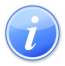 Descripción del Servicio 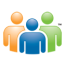 Audiencia y Propósito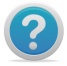 Consideraciones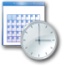 Lugar y Horario de Servicio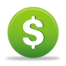 Costo del Servicio y Métodos de Pago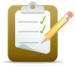 Requisitos para Obtener Servicio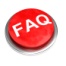 Preguntas Frecuentes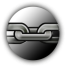 Enlaces Relacionados